Зарегистрировано в Минюсте России 15 апреля 2019 г. N 54384МИНИСТЕРСТВО ПРОСВЕЩЕНИЯ РОССИЙСКОЙ ФЕДЕРАЦИИПРИКАЗот 16 января 2019 г. N 17О РЕАЛИЗАЦИИОТДЕЛЬНЫХ ВОПРОСОВ ПО ВРЕМЕННОЙ ПЕРЕДАЧЕ ДЕТЕЙ,НАХОДЯЩИХСЯ В ОРГАНИЗАЦИЯХ ДЛЯ ДЕТЕЙ-СИРОТ И ДЕТЕЙ,ОСТАВШИХСЯ БЕЗ ПОПЕЧЕНИЯ РОДИТЕЛЕЙ, В СЕМЬИ ГРАЖДАН,ПОСТОЯННО ПРОЖИВАЮЩИХ НА ТЕРРИТОРИИ РОССИЙСКОЙ ФЕДЕРАЦИИВ соответствии с пунктом 2 постановления Правительства Российской Федерации от 19 мая 2009 г. N 432 "О временной передаче детей, находящихся в организациях для детей-сирот и детей, оставшихся без попечения родителей, в семьи граждан, постоянно проживающих на территории Российской Федерации" (Собрание законодательства Российской Федерации, 2009, N 21, ст. 2581; 2012, N 21, ст. 2644; 2013, N 7, ст. 661; N 28, ст. 3829; 2014, N 7, ст. 687; 2018, N 3, ст. 552) приказываю:1. Утвердить прилагаемые формы:заявления гражданина о выдаче заключения органа опеки и попечительства о возможности временной передачи ребенка (детей) в семью (приложение N 1);акта обследования условий жизни гражданина, постоянно проживающего на территории Российской Федерации (приложение N 2);заключения органа опеки и попечительства о возможности временной передачи ребенка (детей) в семью гражданина, постоянно проживающего на территории Российской Федерации (приложение N 3);журнала учета временной передачи детей в семьи граждан, постоянно проживающих на территории Российской Федерации (приложение N 4).2. Признать утратившим силу приказ Министерства образования и науки Российской Федерации от 18 июня 2009 г. N 212 "О реализации постановления Правительства Российской Федерации от 19 мая 2009 г. N 432" (зарегистрирован Министерством юстиции Российской Федерации 16 июля 2009 г., регистрационный N 14354).МинистрО.Ю.ВАСИЛЬЕВАПриложение N 1Утвержденаприказом Министерства просвещенияРоссийской Федерацииот 16 января 2019 г. N 17Форма                                   В орган опеки и попечительства                                   от _____________________________________                                      (фамилия, имя, отчество (при наличии)                                 Заявление       гражданина о выдаче заключения органа опеки и попечительства         о возможности временной передачи ребенка (детей) в семьюЯ, ________________________________________________________________________     (фамилия, имя, отчество (при наличии), в том числе имевшиеся ранее,                            в именительном падеже)___________________________________________________________________________                   (число, месяц, год и место рождения)Гражданство __________ Документ, удостоверяющий личность: ____________________________________________________________________________________________                     (серия, номер, когда и кем выдан)Адрес места жительства _______________________________________________________________________________________________________________________________  (указывается полный адрес места жительства, подтвержденный регистрацией        места жительства, в случае его отсутствия ставится прочерк)___________________________________________________________________________Адрес места пребывания _______________________________________________________________________________________________________________________________ (заполняется, если имеется подтвержденное регистрацией место пребывания,  в том числе при наличии подтвержденного регистрацией места жительства.    Указывается полный адрес места пребывания, в случае его отсутствия                             ставится прочерк)Адрес места фактического проживания __________________________________________________________________________________________________________________    (заполняется, если адрес места фактического проживания не совпадает     с адресом места жительства или местом пребывания либо не имеется     подтвержденного регистрацией места жительства и места пребывания)___________________________________________________________________________   (указать субъекты Российской Федерации, в которых проживал(а) ранее,     в том числе проходил службу в Советской Армии, Вооруженных Силах                   Российской Федерации, обучался(лась)Номер телефона ____________________________________________________________                                (указывается при наличии)Сведения   о  наличии  (отсутствии)  судимости  и  (или)  факте  уголовногопреследования:┌──┐│  │ не  имел  и не имею судимости за преступления против жизни и здоровья,│  │ свободы,  чести  и  достоинства личности, половой неприкосновенности и│  │ половой  свободы личности, против семьи и несовершеннолетних, здоровья│  │ населения  и  общественной нравственности, а также против общественной└──┘ безопасности, мира и безопасности человечества┌──┐│  │ не   подвергался   и   не   подвергаюсь  уголовному  преследованию  за│  │ преступления  против  жизни  и  здоровья, свободы, чести и достоинства│  │ личности,  половой  неприкосновенности  и  половой  свободы  личности,│  │ против  семьи  и несовершеннолетних, здоровья населения и общественной│  │ нравственности,  а  также  против  общественной  безопасности,  мира и└──┘ безопасности человечества┌──┐│  │ не имею неснятую или непогашенную судимость за тяжкие или особо тяжкие└──┘ преступленияСведения о гражданах, зарегистрированных по месту жительства гражданина┌──┐│  │ прошу  выдать  мне заключение о возможности временной передачи в семью└──┘ ребенка (детей)┌──┐│  │ прошу  выдать  мне заключение о возможности временной передачи в семью└──┘ ребенка (детей)     ______________________________________________________________________             (фамилия, имя, отчество (при наличии) ребенка (детей),                          число, месяц, год рождения)___________________________________________________________________________Жилищные  условия,  состояние  здоровья  и  характер  работы  позволяют мневременно взять ребенка (детей) в свою семью.Дополнительно могу сообщить о себе следующее:___________________________________________________________________________      (указываются наличие у гражданина необходимых знаний и навыков       в воспитании детей, сведения о профессиональной деятельности,       о прохождении подготовки лиц, желающих принять на воспитание        в свою семью ребенка, оставшегося без попечения родителей,                    на территории Российской Федерации)___________________________________________________________________________Я, _______________________________________________________________________,                    (фамилия, имя, отчество (при наличии)даю  согласие  на  обработку  и  использование  моих  персональных  данных,содержащихся в настоящем заявлении и в предоставленных мною документах.______________________________________________________________________________________________________________________________________________________К заявлению прилагаю следующие документы:┌──┐│  │ копия документа, удостоверяющего личность└──┘┌──┐│  │ справка лечебно-профилактической медицинской организации об отсутствии└──┘ инфекционных заболеваний в открытой форме или психических заболеваний,     наркомании, токсикомании, алкоголизма либо заключение по форме N 164/у     (заключение  о  результатах  медицинского освидетельствования граждан,     намеревающихся     усыновить     (удочерить),    взять    под    опеку     (попечительство),  в  приемную  или  патронатную  семью  детей-сирот и     детей, оставшихся без попечения родителей) <*>    Иные документы:    1.    2.    3.--------------------------------<*> Приказ Министерства здравоохранения Российской Федерации от 18 июня 2014 г. N 290н "Об утверждении Порядка медицинского освидетельствования граждан, намеревающихся усыновить (удочерить), взять под опеку (попечительство), в приемную или патронатную семью детей-сирот и детей, оставшихся без попечения родителей, а также формы заключения о результатах медицинского освидетельствования таких граждан" (зарегистрирован Министерством юстиции Российской Федерации 28 июля 2014 г., регистрационный N 33306).Приложение N 2Утвержденаприказом Министерства просвещенияРоссийской Федерацииот 16 января 2019 г. N 17ФормаБланк органа опекии попечительстваДата составления акта                Акт обследования условий жизни гражданина,         постоянно проживающего на территории Российской ФедерацииДата обследования "__" __________ 20__ г.Фамилия,   имя,   отчество  (при  наличии),  должность  лица,  проводившегообследование _________________________________________________________________________________________________________________________________________Проводилось обследование условий жизни ____________________________________                                              (фамилия, имя, отчество___________________________________________________________________________                       (при наличии), дата рождения)Документ, удостоверяющий личность ____________________________________________________________________________________________________________________                     (серия, номер, когда и кем выдан)Дата и место рождения _____________________________________________________Адрес места жительства ____________________________________________________                      (адрес места жительства, подтвержденный регистрацией)___________________________________________________________________________Адрес места фактического проживания и проведения обследования ________________________________________________________________________________________    (заполняется, если адрес места фактического проживания не совпадает     с адресом места жительства или местом пребывания либо не имеется     подтвержденного регистрацией места жительства и места пребывания)Образование _______________________________________________________________Профессиональная деятельность ________________________________________________________________________________________________________________________(место работы с указанием адреса, занимаемой должности, рабочего телефона)Жилая площадь, на которой проживает ______________________________________,                                     (фамилия, имя, отчество (при наличии)составляет ____ кв. м, состоит из __________ комнат, размер каждой комнаты:____ кв. м, ____ кв. м, ____ кв. м, на __ этаже в ____ этажном доме.Качество  дома (в частности, кирпичный, панельный, деревянный; в нормальномсостоянии, ветхий, аварийный; комнаты сухие, светлые, проходные, количествоокон) ___________________________________________________________________________________________________________________________________________________________________________________________________________________________Благоустройство дома и жилой площади (в частности, водопровод, канализация,какое отопление, газ, ванна, лифт, телефон) __________________________________________________________________________________________________________Собственником (нанимателем) жилой площади является ______________________________________________________________________________________________________________________________________________________________________________          (фамилия, имя, отчество (при наличии), степень родства                        по отношению к гражданину)Основания,  подтверждающие  право  пользования жилым помещением, срок правапользования жилым помещением _________________________________________________________________________________________________________________________  (заполняется, если жилое помещение находится в собственности иных лиц)Санитарно-гигиеническое      состояние      жилой     площади     (хорошее,удовлетворительное, неудовлетворительное): ________________________________Наличие для ребенка отдельной комнаты, уголка, места для сна, игр, занятий,личных вещей _________________________________________________________________________________________________________________________________________На   жилой   площади  проживают  (зарегистрированных  по  месту  жительствагражданина и (или) проживают фактически):Отношения, сложившиеся между членами семьи гражданина ________________________________________________________________________________________________        (в частности, характер взаимоотношений между членами семьи,             особенности общения с детьми, детей между собой)___________________________________________________________________________Мотивы гражданина для временной передачи ребенка (детей) в свою семью ______________________________________________________________________________________________________________________________________________________________________________________________________________________________________Дополнительные  данные  обследования  (в частности, состав, наличие детей суказанием  возраста,  опыт  общения с детьми, взаимоотношения между членамисемьи,  наличие  близких  родственников и их отношение к временной передачеребенка  (детей)  в  семью;  опыт  временного  помещения в семью гражданинадругих   детей;  наличие  у  гражданина  необходимых  знаний  и  навыков  ввоспитании  детей;  наличие  заключения  органа  опеки  и  попечительства овозможности   гражданина  быть  усыновителем  или  опекуном  (попечителем);сведения  о  прохождении  подготовки  лиц, желающих принять на воспитание всвою  семью  ребенка,  оставшегося  без  попечения родителей, на территорииРоссийской Федерации, психологического обследования гражданина)_________________________________________________________________________________________________________________________________________________________________________________________________________________________________Условия жизни гражданина _____________________________________________________________________________________________________________________________           (удовлетворительные/неудовлетворительные с указанием                         конкретных обстоятельств)___________________________________________________________________________Подпись лица, проводившего обследование_______________________________________   ____________   __________________(уполномоченное должностное лицо           (подпись)           (ФИО)органа опеки и попечительствасубъекта Российской Федерацииили органа местного самоуправления(если законом субъекта РоссийскойФедерации органы местногосамоуправления наделены полномочиямипо опеке и попечительствув соответствии с федеральными законами)Приложение N 3Утвержденаприказом Министерства просвещенияРоссийской Федерацииот 16 января 2019 г. N 17ФормаБланк органа опеки и попечительстваДата составления заключения                                Заключение           органа опеки и попечительства о возможности временной          передачи ребенка (детей) в семью гражданина, постоянно              проживающего на территории Российской ФедерацииФамилия, имя, отчество (при наличии) _________________________________________________________________________________________________________________Дата рождения ____________________________Адрес места жительства ____________________________________________________                      (адрес места жительства, подтвержденный регистрацией)___________________________________________________________________________Адрес места фактического проживания __________________________________________________________________________________________________________________    (заполняется, если адрес места фактического проживания не совпадает     с адресом места жительства или местом пребывания либо не имеется     подтвержденного регистрацией места жительства и места пребывания)Характеристика  семьи  (в  частности,  состав,  наличие  детей  с указаниемвозраста,  опыт  общения  с  детьми,  взаимоотношения  между членами семьи,наличие  близких  родственников и их отношение к временной передаче ребенка(детей) в семью) ___________________________________________________________________________________________________________________________________________________________________________________________________________________________________________________________________________________________Образование и профессиональная деятельность _______________________________Характеристика  состояния  здоровья  (общее  состояние здоровья, отсутствиезаболеваний, препятствующих временной передаче ребенка (детей) в семью) _________________________________________________________________________________________________________________________________________________________Мотивы для временной передачи ребенка (детей) в семью ________________________________________________________________________________________________Наличие в документах, представленных гражданином _________________________,                                                   (фамилия, имя, отчество                                                        (при наличии)обстоятельств,  препятствующих  временной  передаче  ребенка  (детей) в егосемью _____________________________________________________________________            (не имеются/имеются с указанием конкретных обстоятельств)Заключение  о  возможности  временной  передачи  ребенка  (детей)  в  семьюгражданина ________________________________________________________________                        (фамилия, имя, отчество (при наличии)___________________________________________________________________________            (возможно/возможно без пребывания в жилом помещении                 гражданина/невозможно с указанием причин)_______________________________________   ____________   __________________(уполномоченное должностное лицо           (подпись)           (ФИО)органа опеки и попечительствасубъекта Российской Федерацииили органа местного самоуправления(если законом субъекта РоссийскойФедерации органы местногосамоуправления наделены полномочиямипо опеке и попечительствув соответствии с федеральными законами)                                      М.П.Приложение N 4Утвержденаприказом Министерства просвещенияРоссийской Федерацииот 16 января 2019 г. N 17ФормаЖурналучета временной передачи детей в семьи граждан, постояннопроживающих на территории Российской Федерации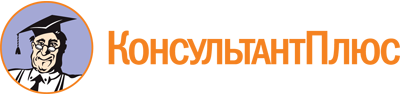 Приказ Минпросвещения России от 16.01.2019 N 17
"О реализации отдельных вопросов по временной передаче детей, находящихся в организациях для детей-сирот и детей, оставшихся без попечения родителей, в семьи граждан, постоянно проживающих на территории Российской Федерации"
(Зарегистрировано в Минюсте России 15.04.2019 N 54384)Документ предоставлен КонсультантПлюс

www.consultant.ru

Дата сохранения: 07.09.2022
 NФамилия, имя, отчество (при наличии)Год рожденияРодственное отношение к ребенкуС какого времени зарегистрирован и проживаетФамилия, имя, отчество (при наличии)Год рожденияМесто работы, должность или место учебыРодственное отношениеС какого времени проживает на данной жилой площадиНачат:Окончен:N п/пФИО, дата рождения ребенкаФИО гражданинаДата передачи ребенка в семью гражданинаСрок временного пребывания ребенка в семье гражданинаДата возвращения ребенка в организацию для детей-сирот и детей, оставшихся без попечения родителейМесто временного пребывания ребенка в семье гражданинаНомер и дата приказа руководителя организации для детей-сирот и детей, оставшихся без попечения родителей, о временной передаче ребенка в семью гражданинаПодпись гражданинаПодпись ответственного сотрудника, временно передавшего ребенка в семью гражданинаПримечание1234567891011